Direct debit instructionPlease fill in this form to pay your council tax or business rates by direct debit and send it to:Revenues Team, Council Offices, High Street, Coleford, Glos GL16 8HG[[Name(s) of Account Holder(s)
   Bank/Building Society Account Number
   Branch Sort CodeBanks and Building Societies may not accept Direct Debit Instructions for some types of account. Name and Full postal address of your Bank/Building Society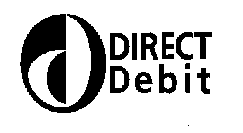 Preferred Payment DateService User NumberReference Number (bill number)Instruction to your Bank or Building SocietyPlease pay Forest of Dean District Council Direct Debits from the account detailed in this instruction subject to the safeguards assured by the Direct Debit Guarantee. I understand that this instruction may remain with Forest of Dean District Council and, if so will be passed electronically to my Bank/Building Society.-------------------------------------------------------------------------------------------------------------------------------------------------------------------------------------------------------------------Applicant’s detailsNameAddressContact telephone numberTo: The ManagerBank/Building SocietyAddressAddress                                              Postcode                                              Postcode1st15th22nd30thPayments to JanuaryPayments to March973104Signature(s)DateThe Direct Debit Guarantee(This Guarantee should be detached and retained by the payer)The Direct Debit Guarantee(This Guarantee should be detached and retained by the payer)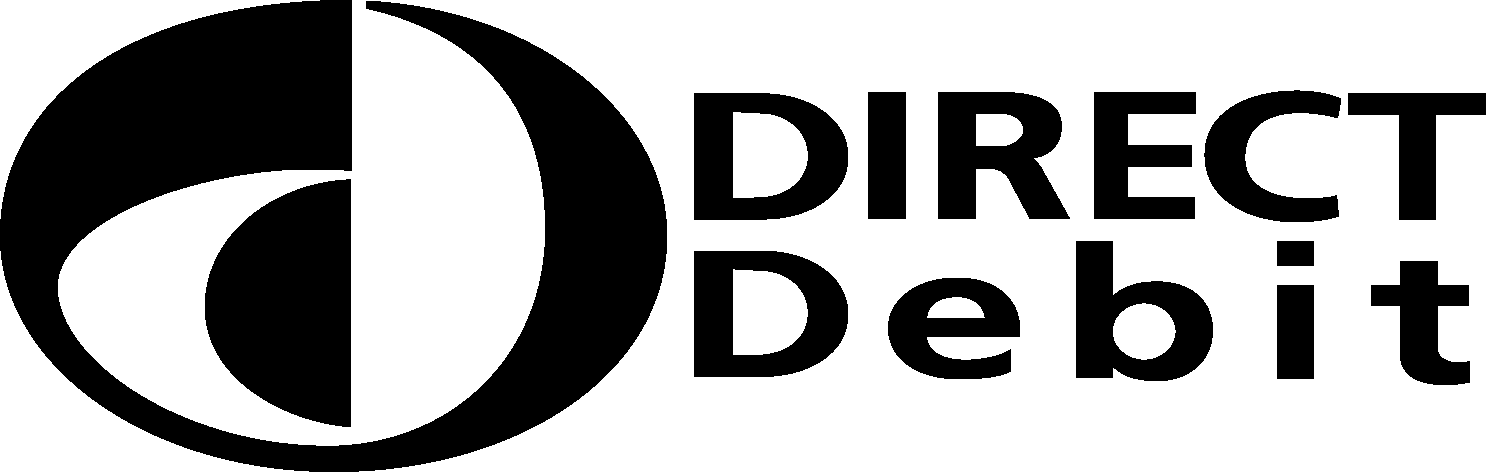 This Guarantee is offered by all banks and building societies that accept instructions to pay Direct Debits.This Guarantee is offered by all banks and building societies that accept instructions to pay Direct Debits.If there are any changes to the amount, date or frequency of your Direct Debit Forest of Dean District Council will notify you 10 working days in advance of your account being debited or as otherwise agreed. If you request Forest of Dean District Council to collect a payment, confirmation of the amount and date will be given to you at the time of the request.If there are any changes to the amount, date or frequency of your Direct Debit Forest of Dean District Council will notify you 10 working days in advance of your account being debited or as otherwise agreed. If you request Forest of Dean District Council to collect a payment, confirmation of the amount and date will be given to you at the time of the request.If an error is made in the payment of your Direct Debit by Forest of Dean District Council or your bank or building society you are entitled to a full and immediate refund of the amount paid from your bank or building societyIf an error is made in the payment of your Direct Debit by Forest of Dean District Council or your bank or building society you are entitled to a full and immediate refund of the amount paid from your bank or building society-  If you receive a refund you are not entitled to, you must pay it back when Forest of Dean District Council asks you to-  If you receive a refund you are not entitled to, you must pay it back when Forest of Dean District Council asks you toYou can cancel a Direct Debit at any time by simply contacting your bank or building society. Written confirmation may be required. Please also notify us.You can cancel a Direct Debit at any time by simply contacting your bank or building society. Written confirmation may be required. Please also notify us.